Chembyo Wash 100FСертификат безопасности материала: в соответствии с регламентом о Регистрации, оценке, разрешении и ограничении химических веществ (REACH) 1907/2006 статья 31.1. Название вещества/препарата и компании-производителя/предприятия 1.1 Название вещества или препаратаТорговое название: Chembyo Wash 100FКод продукта:  Раствор для промывания резинотканевых пластин и валов1.2 Использование вещества / препаратаОсновная область использования:   Промышленное и профессиональное применение  Проф. использования в пром-сти:    Химические средства для печатиПром. категория:                               Печатная промышленностьФункциональная категория /категория использования:                 Раствор для промывания резинотканевых пластин и валов1.3 Сведения о компании-производителе Название: OOO “CHE.T” Улица: Тернопольская, 17/2аГород: Хмельницкий Страна: Украина Тел./факс: +38 0382 72-55-18 E-mail: chembyo@gmail.com Веб-сайт: http://chet.com.ua2. Виды опасного воздействия и условия их возникновения2.1 Классификация и общие опасные факторы Классификация согласно Регламенту (ЕС) № 1272/2008 Символ: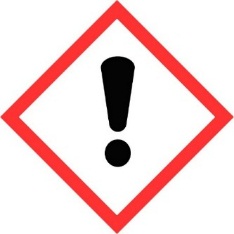 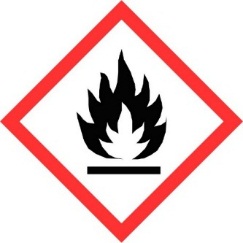 R5 Нагревание может вызвать взрывR11 Очень огнеопасноR36/37/38 Раздражает глаза, органы дыхания и кожуR65 Опасно: может причинить вред лёгким при проглатыванииR67 пары могут вызывать сонливость и головокружение2.2 Опасность неблагоприятного воздействия на окружающую средуЭкология - отходы: не утилизировать в канализацию или в окружающую среду Опасен для окружающей среды - может вызвать долгосрочные неблагоприятные последствия в водной среде.2.3 Другие виды опасного воздействияНет дополнительной информации.Информация, приведенная в этом разделе, применима ко всем упомянутым и установленным случаям использования этого паспорта безопасности. 3. Состав/Информация о компонентахНазвание : Chembyo Wash 100FФакторы риска: R11, R36/37/38, R65, R67 Состав: Смесь компонентов, небезопасные добавки приведены в таблице.4. Первая медицинская помощь4.1 Описание мер первой помощи	Симптомы после контакта с глазами: небольшое раздражение - покраснение глазной ткани. Симптомы после контакта с кожей: при длительном воздействии/ контакте: высыхание кожного покров; поверхностные трещины кожи. Симптомы после попадания в дыхательные пути: при воздействии высокой концентрации: головная боль; раздражение дыхательных путей; раздражение носовых слизистых оболочек; головокружение; утрата чувствительности. Симптомы после попадания в желудочно-кишечный тракт: риск аспирационной пневмонии; риск отека легких. Симптомы после внутривенного введения: нет данных 4.2 Первая медицинская помощь Общие меры первой помощи: Проверьте жизненно-важные функции - Потеря сознания: поддерживайте соответствующий доступ воздуха и дыхание - Остановка дыхания: искусственное дыхание или кислород - Остановка сердца: сделайте искусственное дыхание - Пострадавший в сознании, затруднённое дыхание: привести в полу лежачее положение - Пострадавший в состоянии шока: положить на спину с немного приподнятыми ногами - Рвота: не допустить удушья/ аспирационной пневмонии - Предотвратить охлаждение, укрыв пострадавшего (только не согревать) – Постоянное наблюдение за пострадавшим - Предоставить психологическую помощь – Обеспечить пострадавшему покой, избегать физических нагрузок - В зависимости от состояния пострадавшего: доктор/госпитализация Меры первой помощи после попадания в дыхательные пути: Вывести пострадавшего на свежий воздух – Нарушение дыхания: обратитесь к врачу/медицинскую службу Меры первой помощи после контакта с кожным покровом: Немедленно промыть с большим количеством воды - Можно использовать мыло - Не применять (химические) нейтрализующие вещества - Снять одежду перед промыванием - Доставить пострадавшего к доктору, если раздражение сохраняется Меры первой помощи после контакта с глазами: Немедленно промыть с большим количеством воды - Доставить пострадавшего к доктору, если раздражение сохраняется Меры первой помощи после попадания в желудочно-кишечный тракт: Полоскать рот водой - Не пытайтесь вызвать рвоту – Обратитесь в информационный центр по отравляющим веществам - Обратитесь к врачу/медицинскую службу при плохом самочувствии – При попадании в желудочно-кишечный тракт в больших количествах: немедленно в больницу 4.3 Медицинская консультация Дополнительная информация отсутствует Информация в данном разделе применима ко всем вышеуказанным способам использования данного паспорта безопасности.5. Меры противопожарной безопасности5.1 Средства пожаротушенияОбщие меры: Не использовать открытый огонь. Не допускать загрязнения почвы и воды. Не допускать попадания в систему канализации. Не подходить с подветренной стороны при воздействии тепла. Огнегасящие составы - противопожарные инструкции: ОГНЕГАСЯЩИЕ СРЕДСТВА: при пожаре используйте струю воды, пену, сухой порошок или песок. Пожарная опасность: огнеопасно Химическая реакционная опасность: После сгорания образуется CO и CO2 Индивидуальная защита (Безотлагательные меры в случае чрезвычайной ситуации): Перчатки - Защитная одежда - Большие проливания/в закрытых помещениях: продувка сжатым воздухом-Воздействие тепла/огня: прибор для подачи сжатого воздуха/кислорода.6. Меры по предотвращению и ликвидации чрезвычайных ситуаций6.1 Индивидуальные меры предосторожности, защитное снаряжение и аварийные процедурыНадеть защитное оборудование. Не оставляйте незащищенных лиц.6.2 Меры по защите окружающей средыМеры по защите окружающей среды: Не допускать попадания в канализацию или водостоки, или утилизацию в местах, где может попасть на почву или в поверхностные воды.6.3 Методы и материалы для локализации и очистки и утилизацииУтечка: Содержите данное вещество в емкостях, переливайте при помощи насоса в подходящие емкости – Обратитесь к разделу "Транспортировка материалов" для выбора материала емкости – Заделайте место утечки, перекройте доступ – Отгородите место розлива Утилизация: Жидкий розлив: используйте негорючий абсорбирующий материал • песок/земля - Абсорбированное вещество: уберите в закрытую емкость. Методы очистки: Локализируйте разлитое вещество - Соберите жидкость в емкость, которая плотно закрывается. Утилизируйте согласно закона о химических отходах7. Применение и хранение7.1 Меры предосторожности по безопасному обращениюОбращение с продуктом: Выполните законные требования. Проводите операции в открытом пространстве/по месту. Строгая соблюдайте правила гигиены. Немедленно удалите загрязненную одежду. Держите емкость плотно закрытой. Используют заземленное оборудование. Держитесь в отдалении от открытого огня/источника высокой температуры. Не утилизируйте в канализацию. При высоких температурах> точка воспламенения: используйте искро/ взрывобезопасные приборы. Строгое разделение: искро- и взрывобезопасные приборы. Строгое разделение: держитесь подальше от источников воспламенения /искр.7.2 Условия безопасного хранения, включая любые несовместимостиМесто хранения.Требования, предъявляемые к складским помещениям и контейнерам: Хранить только в оригинальной упаковке.Информация о хранении в одном общем хранилище: Не храните вместе с кислотами.Дополнительная информация о условиях хранения: Хранить контейнер плотно закрытым.Хранить в прохладном месте.Рекомендуемая температура хранения: 5-20°C.8. Контроль воздействия/ Индивидуальная защита 8.1 Контроль воздействияЗащита органов дыхания: Работа при местной вытяжке/вентиляции Защита рук: Одевать подходящие перчатки. Защита глаз: Защитные очки Защита тела: Одевать подходящую защитную одежду. Защита молодых сотрудников на рабочем месте (ARAB.RGTB статья 183): Рекомендуется не контактировать с данным продуктом. Обращение с продуктом: выполните законные требования. Проводите операции в открытом пространстве/по месту. Строгая соблюдайте правила гигиены. Немедленно удалите загрязненную одежду. Держите емкость плотно закрытой. Используют заземленное оборудование. Держитесь в отдалении от открытого огня/источника высокой температуры. Не утилизируйте в канализацию. При высоких температурах> точка воспламенения: используйте искро/ взрывобезопасные приборы. Строгое разделение: искро- и взрывобезопасные приборы. Строгое разделение: держитесь подальше от источников воспламенения/искр.9. Физические и химические свойства9.1 Информация про основные физико-химических свойстваФорма:                                            ЖидкоеЦвет:                                               БесцветныйЗапах:                                             Запах растворителейПлотность при 20°C                  0,80 – 0,84 г/см3 9.2 Важная информация для сохранения здоровья, безопасностии окружающей средыТочка воспламенения:˂103°C9.3 Другая информацияВсе свойства определены в соответствии со спецификациями, установленными в Постановлении Комиссии о методах испытания, упомянутых в Статье 13 (3) или любом другом сопоставимом методе. 10. Стойкость и реактивность 10.1 Стабильность Неустойчивость: устойчив при нормальных условиях.10.2 Условия, вызывающие опасные изменения Условия, вызывающие опасные изменения: Запрещено воздействие огня, курение и открытого пламени Реакционная способность: При сгорании образуется CO и CO2. 10.3 Материалы, вызывающие опасные изменения Запрещено смешанное хранение: ХРАНИТЕ ВЕЩЕСТВО ДАЛЕКО ОТ: источников тепла, окислителей Материалы, вызывающие опасные изменения: Храните далеко от источников воспламенения, окислителей.10.4 Опасные продукты распада Опасные продукты распада: При воздействии высоких температур могут образоваться опасные продукты распада, такие как угарный и углекислый газ, дым, NxOy, SO2, H2S, H2CO, R-CH2-SH и CxHy (X <10) Информация об обращении и хранении применима ко всем вышеуказанным способам использования данного паспорта безопасности.11. Информация о токсических свойствах11.1 Информация о токсикологическом воздействииРаздражение слизистой оболочки глаз: Раздражает слизистую оболочку глаз Раздражение кожи: Может вызвать повышение чувствительности при попадании на кожу Общая токсичность: СИЛЬНАЯ ТОКСИЧНОСТЬ Вредность: может привести к поражению легкого при попадании в желудочно-кишечный тракт Повторное воздействие может вызвать высушивание или поверхностные трещины кожи Немного раздражает органы дыхания Немного раздражает слизистую оболочку глаз Пары могут вызвать сонливость и головокружение ПРОДОЛЖИТЕЛЬНЫЙ ТОКСИЧЕСКИЙ ЭФФЕКТ Не указан в классе канцерогенности (IARC, EC, TLV, MAK) Не указан в классе мутагенности (EC, MAK) Не классифицирован как токсичный к воспроизводству (EC) Опасность токсичности: НЕПОСРЕДСТВЕННАЯ ОПАСНОСТЬ ТОКСИЧНОСТИ В литературе указан как вредный Является легким раздражителем Утрата чувствительности при высоких концентрациях Дополнительная информация в разделе: "Токсикология" КОСВЕННАЯ ОПАСНОСТЬ ТОКСИЧНОСТИ Реакции с токсичными опасностями: см. " Химическая реакционная опасность".11.2 Воздействие и симптомы Симптомы после контакта с глазами: небольшое раздражение - покраснение глазной ткани. Симптомы после контакта с кожей: при длительном воздействии/ контакте: высыхание кожного покров; поверхностные трещины кожи. Симптомы после попадания в дыхательные пути: при воздействии высокой концентрации: головная боль; раздражение дыхательных путей; раздражение носовых слизистых оболочек; головокружение; утрата чувствительности. Симптомы после попадания в желудочно-кишечный тракт: риск аспирационной пневмонии; риск отека легких. Симптомы после внутривенного введения: нет даннях. 11.3 Дополнительная токсикологическая информация Дополнительная информация отсутствует Информация в данном разделе применима ко всем вышеуказанным способам использования данного паспорта безопасности. 12. Экология   12.1 Экологическая токсичность a) LC50/EC50Дополнительная информация отсутствуетb) BCFДополнительная информация отсутствуетc) TLMДополнительная информация отсутствует12.2 ПодвижностьЭкологически вредные отходы: Не утилизируйте в канализацию или окружающую среду12.3 Жизнестойкость и подверженность химическому разложениюДополнительная информация отсутствует 12.4 БиоаккумулированиеДополнительная информация отсутствует12.5 Результаты оценки ПБТДополнительная информация отсутствует12.6 Другая информацияДополнительная и нформация отсутствуетИнформация в данном разделе применима ко всем вышеуказанным способамиспользования данного паспорта безопасности.13. Утилизация отходовЭкологически вредные отходы: Не утилизируйте в канализацию или окружающую среду Опасно для окружающей среды 14. Информация о транспортировке14.1 ADR (Европейский закон, регулирующий международные автотранспортные перевозки опасных грузов) (Дорожный транспорт) Класс ADR: Не подлежит 14.2 RID (Железнодорожный транспорт) Класс RID: Не подлежит 14.3 ADNR (Транспортировка по внутренним водным путям) Дополнительная информация отсутствует 14.4 IMDG (Морской транспорт) Дополнительная информация отсутствует 14.5 ICAO/IATA (Воздушный транспорт) Дополнительная информация отсутствует15. Нормативная информация15.1 Изделия, указывающие на опасную классификацию Наименование груза при перевозке – легковоспламеняемая жидкость 15.2 Классификация и маркировка Обозначение:  Xn, F Xn - Вредность F - огнеопасно Вид риска: R11 – легко воспламеняется R38 – раздражение кожи R65 - Вредный: может вызвать поражение легких при попадании в желудочно-кишечный тракт R66 - Длительное воздействие может вызвать высушивание или поверхностные трещины кожного покрова Классифицированно опасности в соответствии с положеннями директивы 2001/58/ECФразы безопасности: S61 – Избегайте попадания в окружающую среду S16 – Держать вдали от источников огня, не курить S3/7/9 – Хранить в плотно закрытой емкости в прохладном, хорошо проветриваемом помещении S23 - Не вдыхайте газ/пары/испарения/ аэрозоли (соответствующее предупреждение будет указано производителем). S26 – При попадании в глаза, немедленно вымыть с большим количеством воды и обратиться к врачу S24 – Избегать контакта с кожей S62 - При попадании в желудочно-кишечный тракт, не вызывайте рвоту: немедленно обратитесь за медицинской помощью и покажите эту емкость или ярлык. S37 – использовать удобные перчатки 15.3 Согласие дополнительному законодательству Классифицировано как опасное вещество в соответствии с регламентом о Регистрации, оценке, разрешении и ограничении химических веществ (REACH) 1907/2006 статья 31.16. Другая информацияR5 Нагревание может вызвать взрывR11 Очень огнеопасноR36/37/38 Раздражает глаза, органы дыхания и кожуR65 Опасно: может причинить вред лёгким при проглатыванииR67 пары могут вызывать сонливость и головокружениеПредупреждение REACH: Данная информация основана на данных, известных на текущий момент. Соответствие данных в Паспорте безопасности материала и отчёте о химической безопасности рассматриваются по наличию доступной информации на момент составления (дата пересмотра и номер версии). Данная информация основана на данных, известных на текущий момент и предназначена для описания продукта согласно требованиям по охране здоровья, эксплуатационной и экологической безопасности. Эту информацию не следует понимать, как гарантирующую какое-либо определенное свойство продукта.НаименованиеСимволCASEINECSВиды рискаПредел%Смесь органический расстворителей Xn64742-95-6265-199-0H226, H335, H336R36/37/38≤98%